Form H2 - Regulation 4(1)(h)		    Mental Health Act 1983 Section 5(4) — Record of hospital in-patientTo the managers of [name and address of hospital][PRINT full name of the patient]It appears to me that—this patient, who is receiving treatment for mental disorder as an in-patient of this hospital, is suffering from mental disorder to such a degree that it is necessary for the patient’s health or safety or for the protection of others for this patient to be immediately restrained from leaving the hospital;ANDit is not practicable to secure the immediate attendance of a registered medical practitioner or an approved clinician (who is not a registered medical practitioner) for the purpose of furnishing a report under section 5(2) of the Mental Health Act 1983.I am [PRINT full name],a nurse registered—<Delete whichever do not apply>in Sub-Part 1 of the register, whose entry includes an entry to indicate the nurse’s field of practice is mental health nursing;in Sub-Part 2 of the register, whose entry includes an entry to indicate the nurse’s field of practice is mental health nursing;in Sub-Part 1 of the register, whose entry includes an entry to indicate the nurse’s field of practice is learning disabilities nursing;in Sub-Part 2 of the register, whose entry includes an entry to indicate the nurse’s field of practice is learning disabilities nursing.Signed                                                            Date                                                              Time                                                              © Crown copyright 2020Mental Healthwww.gov.uk/dhscThis publication is licensed under the terms of the Open Government Licence v3.0 except where otherwise stated. To view this licence, visit nationalarchives.gov.uk/doc/open-government-licence/version/3Where we have identified any third party copyright information you will need to obtain permission from the copyright holders concerned.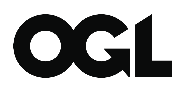 